تسمي المادة التي تحبها أحلام.تذكر المهنة التي تتمناها أحلام في المستقبل.تبين كيف تقضي أحلام وقت فراغها.تستنتج كيفية تحقيق أحلام لأمنيتها المستقبلية. تبدي رأيها في اهداء والد أحلام حقيبة إسعافات أولية لها.تتوقع تعامل الأسرة مع جروح مهند  .تحدد خصائص  ( المعقم – الشاش ).تستنتج أكبر قدر ممكن لاستخدام حقيبة الاسعافات الأولية.تكتشف المفاهيم التالية : مادة العلوم - الطبيبة - المستقبل - المجلات الطبية - الاسعافات الأولية – الاهداء –الجروح- النزيف – المعالجة .تبحث عن مهنة الطب في موقع ويكبيديا  http://ar.wikipedia.org تتحدث أمام زميلاتها عن مهنة المستقبل .تزور مركز الرعاية الصحية الأولية ضمن برنامج ( صنعت بيدي )تدون ملاحظاتها على زيارة المركز الصحية تقرأ جزءًا من الدرس قراءة سليمة .تحرص على شكر الاخرين عند تقديم خدمة لها . تقدر أهمية الاجتهاد والتفوق لتحقيق الأهداف المستقبلية.تقدر الجهود الوطنية المقدمة للمواطنين.التهيئةاجراءات التنفيذاستراتيجيات التدريس الحديثةالوسائل التعليميةمهارات التفكيرأساليب التقويم وأدواتهنشاط رقمحدث واقعي قصةطرح مشكلةقراءة نص من مرجععرض صورمشاهدة فيلم تعليميمدخل تاريخيأخرىتنفيذ خطوات القراءة ( نموذجي * زمري* فردي )أجيب: قراءة المكون والاجابة عليه من قبل التلميذات.أنمي لغتي: قراءة المكون  1* مزاوجة الكلمة بمعناها.لنجدته: لمساعدته2* ايصال الكلمة بضدهامعقم : ملوثأقرأ وألاحظ : قراءة المكون من قبل التلميذات وملاحظة أسماء الاشارة.استخرج من النص : قراءة المكون  البحث في النص كلمات ( أسماء اشارة )استخدم : قراءة المكون مستخدمة إلأ في المكان المناسب.أحول : قراءة المكون توضيح الهدف من المكون وضع (أسماء الإشارة) في المكان المناسب.أعبر :  1- كتابة الكلمة المرادفة للكلمة التي تحتها خطكتاب النشاط : قراءة النص***أعبر : تبحث عن صور للمهن المطلوبة .كتابة ما يملى عليها كتابة سليمة.الحوار والمناقشةحل المشكلاتالتعلم التعاونيالاستكشافالاستقصاءتمثيل الأدوارالقصةالخرائط الذهنيةالتعلم باللعباستراتيجيات التعلم النشط  الرؤوس المرقمة من أنا؟ التصور الذهنيالزوايا الأربعةالقبعات الستكتاب الطالبة /كتاب النشاطأجهزة العرضشفافياتجهاز تسجيلمراجع ، صحفمجسماتعيناتلوحات ورسوماتفيلم تعليميالتلفازألعاب تعليمية أجهزة تقنية حاسب اليجهاز لوحي ipadالميكرفون +سماعات أخرى:عمليات العلم الأساسية:الملاحظةالتصنيفالقياسالاستنتاجعلاقات الأرقامأخرىعمليات التفكير الإبداعيالتذكرالتخيلالطلاقةالمرونةالأصالةترتيب الاشياءالتوقعالمقارنةالبدائل والاحتمالاتالربطملاحظة الخصائصالتصنيفالتفكير الناقد:البدائل والاحتمالات تحليل العلاقاتتحديد الأسباب والنتائجالتقييمحل المشكلاتالتقويم المعتمد على الأداءالتواصلالملاحظةسلم التقديرقائمة الشطبالأسئلة والأجوبةأخرى:سجل التقويم اليوميالتاريخالحصةالتاريخالحصةالأحد 17/7/1437هـالرابعةالأربعاء20/7/1437هـالخامسة* السادسةالاثنين18/7/1437هـ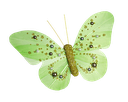 الثانيةالخميس21 /7/1437هـالأولى *الخامسة*السادسةالثلاثاء19/7/1437هـالأولى * الثانيةالموضوع : الطبيبة أحلام ص146 الموضوع : الطبيبة أحلام ص146 الموضوع : الطبيبة أحلام ص146 الموضوع : الطبيبة أحلام ص146 